By signing below, I acknowledge I am authorized to make this referral on behalf of the Carrier and agree to the pricing of the Billing Guidelines and the Referral Terms and Conditions as published on www.ekhealth.com/component/article/432.Signature: 									Date: 					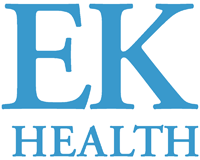 
TYPE OF SERVICE
TYPE OF SERVICE
TYPE OF SERVICE
TYPE OF SERVICEInitial Clinical Review:   Prospective   Concurrent   Expedited (72 hrs)   RetrospectiveInitial Clinical Review:   Prospective   Concurrent   Expedited (72 hrs)   RetrospectivePeer Clinical Review: Appeal                  Peer-to-Peer Phone Mtg File Review / Internal Use   Peer Clinical Review: Appeal                  Peer-to-Peer Phone Mtg File Review / Internal Use   
REQUEST NEEDS
REQUEST NEEDS
REQUEST NEEDS
REQUEST IS Normal (Before day 3)  Rush (Day 4 or after.  Call EK; All medical reports due before 3:00pm) PT/OT                    Psychiatric Surgery                 DME Injection Medication Chiropractic Diagnostics Other Medication Chiropractic Diagnostics Other
REQUEST IS Normal (Before day 3)  Rush (Day 4 or after.  Call EK; All medical reports due before 3:00pm)Carrier Receipt Date of DWC Form RFA:       Carrier Receipt Date of DWC Form RFA:       Carrier Receipt Date of DWC Form RFA:       Date Referral Submitted to EK Health:      Date Referral Submitted to EK Health:      Date Referral Submitted to EK Health:      Claim Ref. #:      Claim Ref. #:      Claim Ref. #:      D.O.I.:      D.O.I.:      D.O.I.:      WCIS # (Required):      WCIS # (Required):      WCIS # (Required):      EAMS # (required, if litigated):      EAMS # (required, if litigated):      EAMS # (required, if litigated):      
Injured Worker – Print Last Name in CAPS
Injured Worker – Print Last Name in CAPS
Injured Worker – Print Last Name in CAPSLAST:      LAST:      LAST:      First:      First:      First:      Phone:      Phone:      D.O.B.:      Language:      Language:      Language:      Address:      Address:      Address:      SSN:      SSN:      SSN:      Date of Hire:      Date of Hire:      Date of Hire:      Job Title:      Job Title:      Job Title:      Carrier – Address report to:Carrier – Address report to:Carrier – Address report to:Carrier – Bill Report to:Carrier – Bill Report to:Carrier – Bill Report to:Adjuster:      Adjuster:      Adjuster:      Other Contact:      Other Contact:      Other Contact:      Email:      Phone:      Phone:      Email:      Phone:      Phone:      Company:      Company:      Company:      Company:       Company:       Company:       Address:      Address:      Address:      Address:      Address:      Address:      Employer:Employer:Employer:Employer:Employer:Employer:Company:      Company:      Company:      Company:      Company:      Company:      Additional Information:Additional Information:Additional Information:Additional Information:Additional Information:Additional Information:Accepted Body Parts:      Accepted Body Parts:      Accepted Body Parts:      Accepted Body Parts:      Accepted Body Parts:      Accepted Body Parts:      Reason for Review:      Reason for Review:      Reason for Review:      Reason for Review:      Reason for Review:      Reason for Review:      ICD-9 Code(s):      ICD-9 Code(s):      ICD-9 Code(s):      CPT Code:      CPT Code:      CPT Code:      Providers: Providers: Providers: Primary Treating Provider:      Primary Treating Provider:      Primary Treating Provider:      Requesting Provider:      Requesting Provider:      Requesting Provider:      Phone:      Fax:      Fax:      Phone:      Phone:      Fax:      Address:      Address:      Address:      Address:      Address:      Address:      Attorneys: Attorneys: Attorneys: Applicant:      Applicant:      Applicant:      Defense:      Defense:      Defense:      Phone:      Fax:      Fax:      Phone:      Phone:      Fax:      Email:      Email:      Email:      Email:      Email:      Email:      Address:      Address:      Address:      Address:      Address:      Address:      